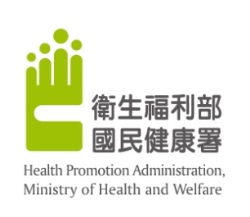 衛生福利部國民健康署「2019樂齡好漾－阿公阿嬤健康活力SHOW」志工招募簡章招募緣由：因應高齡化社會的來臨，如何讓高齡者可以健康老化並落實在地老化成為首要任務，國民健康署擴編健康促進競賽活動，以豐富社區老人健康生活，達到活躍及健康老化之目的。「長者活躍老化競賽活動」提供一個專屬老人展現健康活力與生命價值的舞台，激發老人圓夢的社會參與動機以及活動參與，激發不老風潮，捲動社區資源，實踐「在地老化」與「活躍老化」的理念。；每一年度每一分區都會有許多長者熱烈參與活力秀活動，全部參賽者年齡加起來上千、甚至上萬歲，非常需要照顧與支援。在此希望能邀請耐心細心並具有服務熱情的你們一起來擔任志工，給予參賽的長者們更好的照顧與關懷，也一同來感受長者們在現場所散發的熱情與熱度。主辦單位：衛生福利部國民健康署活動服務日期請至少擇 1場次參加，且需參與該場次前1日培訓說明活動。分區競賽活動：南區競賽：108.08.19（星期一）南臺科技大學三連堂 (臺南市永康區南台街1號)中區競賽：108.08.23（星期五）和美實驗學校體育館(彰化縣和美鎮鹿和路六段115號)東區競賽：108.08.28（星期三）花蓮縣立中正體育館 (花蓮縣花蓮市民權里公園路53號)北區競賽：108.09.06（星期五）新店文化劇場─馬公友誼公園體育館 (新北市新店區北新路一段92號)全國總決賽：108.11.05（星期二）板樹體育館(新北市板橋區溪城路90號)報名方式請填妥下列志工報名表後，以電子郵件方式e-mail至2018happysenior@gmail.com如有疑問可洽詢（02）2781-3638林小姐/楊小姐活動服務內容：隨隊關懷與陪伴長輩，協助看護長輩現場安全及需求。志工福利活動前提供相關培訓課程活動當日提供餐飲、保險（由主辦單位統一辦理意外保險）提供感謝狀乙張可提供服務時數證明培訓日期與內容場次：培訓場次皆於活動前一日，下午兩點鐘開始1.南區競賽：108.08.18（星期日）南臺科技大學三連堂2.中區競賽：108.08.22（星期四）和美實驗學校體育館3.東區競賽：108.08.27（星期二）花蓮縣立中正體育館4.北區競賽：108.09.05（星期四）新店文化劇場─馬公友誼公園體育館5.全國總決賽：108.11.04（星期一）板樹體育館內容老人關懷服務－淺談活動意義與老人服務要點分享，增進瞭解如何服務高齡長輩認識活動－整體活動、當日服務內容與環境之介紹，包含細部流程及會場設施等認識各組工作－分組進行活動當日工作內容介紹，認識所有工作夥伴，並熟悉環境（三）流程：其他注意事項：培訓當天會發放服務當日須知及當天服務內容，服務組別將由承辦單位依照個人選填志願 及經歷背景作安排。錄取者需參與前一日活動說明培訓會。服勤時段須配戴識別證及指定識別背心，穿著白色上衣及深色長褲，需穿戴整齊，並勿穿著拖鞋。識別證及相關移交物品，於服務期間結束後歸還。活動時間請勿使用手機聊天，勿於會場內喧嘩或從事其他危險動作。應具主動服務精神，態度和善有禮。本活動志工服務為無給職，參與服務者將提供誤餐便當、服務時數證明。承辦單位聯絡方式電話：（02）2781-3638 林小姐/楊小姐電子郵件：2018happysenior@gmail.com衛生福利部國民健康署「2019樂齡好漾 阿公阿嬤健康活力SHOW」活動志工報名表項目時間內容入場13:30-14:00登記/確認報名志工出席率，因應活動工作分配活動說明14:00-14:30承辦單位負責人說明健康署活動宗旨工作分配14:30-15:10活動流程/內容/各區工作分配說明熟習環境安全教育15:10-16:00熟悉會場相關設施、引導路線、負責區域場地安全措施、長者安全確保注意事項姓名性別性別 男   女 男   女照片出生年月日年   月   日年   月   日年齡年齡照片身分證字號照片聯繫方式家中電話：手機： E-mail：家中電話：手機： E-mail：家中電話：手機： E-mail：家中電話：手機： E-mail：家中電話：手機： E-mail：家中電話：手機： E-mail：照片相關經歷請簡述說明請以100字內簡述相關經歷請以100字內簡述相關經歷請以100字內簡述相關經歷請以100字內簡述相關經歷請以100字內簡述相關經歷請以100字內簡述相關經歷請以100字內簡述相關經歷可服務場次（請至少勾選一場以上）南區競賽：活動地點：南臺科技大學三連堂 (臺南市永康區南台街1號)培訓時間：2019.08.18(日)14:00-16:00活動時間：2019.08.19(一)09:00-16:30南區競賽：活動地點：南臺科技大學三連堂 (臺南市永康區南台街1號)培訓時間：2019.08.18(日)14:00-16:00活動時間：2019.08.19(一)09:00-16:30南區競賽：活動地點：南臺科技大學三連堂 (臺南市永康區南台街1號)培訓時間：2019.08.18(日)14:00-16:00活動時間：2019.08.19(一)09:00-16:30南區競賽：活動地點：南臺科技大學三連堂 (臺南市永康區南台街1號)培訓時間：2019.08.18(日)14:00-16:00活動時間：2019.08.19(一)09:00-16:30南區競賽：活動地點：南臺科技大學三連堂 (臺南市永康區南台街1號)培訓時間：2019.08.18(日)14:00-16:00活動時間：2019.08.19(一)09:00-16:30南區競賽：活動地點：南臺科技大學三連堂 (臺南市永康區南台街1號)培訓時間：2019.08.18(日)14:00-16:00活動時間：2019.08.19(一)09:00-16:30南區競賽：活動地點：南臺科技大學三連堂 (臺南市永康區南台街1號)培訓時間：2019.08.18(日)14:00-16:00活動時間：2019.08.19(一)09:00-16:30可服務場次（請至少勾選一場以上）中區競賽：活動地點：和美實驗學校體育館(彰化縣和美鎮鹿和路六段115號)培訓時間：2019.08.22 (四)14:00-16:00活動時間：2019.08.23 (五)09:00-16:30中區競賽：活動地點：和美實驗學校體育館(彰化縣和美鎮鹿和路六段115號)培訓時間：2019.08.22 (四)14:00-16:00活動時間：2019.08.23 (五)09:00-16:30中區競賽：活動地點：和美實驗學校體育館(彰化縣和美鎮鹿和路六段115號)培訓時間：2019.08.22 (四)14:00-16:00活動時間：2019.08.23 (五)09:00-16:30中區競賽：活動地點：和美實驗學校體育館(彰化縣和美鎮鹿和路六段115號)培訓時間：2019.08.22 (四)14:00-16:00活動時間：2019.08.23 (五)09:00-16:30中區競賽：活動地點：和美實驗學校體育館(彰化縣和美鎮鹿和路六段115號)培訓時間：2019.08.22 (四)14:00-16:00活動時間：2019.08.23 (五)09:00-16:30中區競賽：活動地點：和美實驗學校體育館(彰化縣和美鎮鹿和路六段115號)培訓時間：2019.08.22 (四)14:00-16:00活動時間：2019.08.23 (五)09:00-16:30中區競賽：活動地點：和美實驗學校體育館(彰化縣和美鎮鹿和路六段115號)培訓時間：2019.08.22 (四)14:00-16:00活動時間：2019.08.23 (五)09:00-16:30可服務場次（請至少勾選一場以上）東區競賽：活動地點：花蓮縣立中正體育館(花蓮縣花蓮市民權里公園路53號)培訓時間：2019.08.27 (二)14:00-16:00活動時間：2019.08.28 (三)09:00-13:30東區競賽：活動地點：花蓮縣立中正體育館(花蓮縣花蓮市民權里公園路53號)培訓時間：2019.08.27 (二)14:00-16:00活動時間：2019.08.28 (三)09:00-13:30東區競賽：活動地點：花蓮縣立中正體育館(花蓮縣花蓮市民權里公園路53號)培訓時間：2019.08.27 (二)14:00-16:00活動時間：2019.08.28 (三)09:00-13:30東區競賽：活動地點：花蓮縣立中正體育館(花蓮縣花蓮市民權里公園路53號)培訓時間：2019.08.27 (二)14:00-16:00活動時間：2019.08.28 (三)09:00-13:30東區競賽：活動地點：花蓮縣立中正體育館(花蓮縣花蓮市民權里公園路53號)培訓時間：2019.08.27 (二)14:00-16:00活動時間：2019.08.28 (三)09:00-13:30東區競賽：活動地點：花蓮縣立中正體育館(花蓮縣花蓮市民權里公園路53號)培訓時間：2019.08.27 (二)14:00-16:00活動時間：2019.08.28 (三)09:00-13:30東區競賽：活動地點：花蓮縣立中正體育館(花蓮縣花蓮市民權里公園路53號)培訓時間：2019.08.27 (二)14:00-16:00活動時間：2019.08.28 (三)09:00-13:30可服務場次（請至少勾選一場以上）北區競賽：活動地點：新店文化劇場─馬公友誼公園體育館 (新北市新店區北新路一段92號)培訓時間：2019.09.05(四)14:00-16:00活動時間：2019.09.06(五)09:00-16:30北區競賽：活動地點：新店文化劇場─馬公友誼公園體育館 (新北市新店區北新路一段92號)培訓時間：2019.09.05(四)14:00-16:00活動時間：2019.09.06(五)09:00-16:30北區競賽：活動地點：新店文化劇場─馬公友誼公園體育館 (新北市新店區北新路一段92號)培訓時間：2019.09.05(四)14:00-16:00活動時間：2019.09.06(五)09:00-16:30北區競賽：活動地點：新店文化劇場─馬公友誼公園體育館 (新北市新店區北新路一段92號)培訓時間：2019.09.05(四)14:00-16:00活動時間：2019.09.06(五)09:00-16:30北區競賽：活動地點：新店文化劇場─馬公友誼公園體育館 (新北市新店區北新路一段92號)培訓時間：2019.09.05(四)14:00-16:00活動時間：2019.09.06(五)09:00-16:30北區競賽：活動地點：新店文化劇場─馬公友誼公園體育館 (新北市新店區北新路一段92號)培訓時間：2019.09.05(四)14:00-16:00活動時間：2019.09.06(五)09:00-16:30北區競賽：活動地點：新店文化劇場─馬公友誼公園體育館 (新北市新店區北新路一段92號)培訓時間：2019.09.05(四)14:00-16:00活動時間：2019.09.06(五)09:00-16:30可服務場次（請至少勾選一場以上） 全國總決賽：活動地點：板樹體育館  (新北市板橋區溪城路90號))培訓時間：2019.11.04(一)14:00-16:00活動時間：2019.11.05(二)09:00-16:30 全國總決賽：活動地點：板樹體育館  (新北市板橋區溪城路90號))培訓時間：2019.11.04(一)14:00-16:00活動時間：2019.11.05(二)09:00-16:30 全國總決賽：活動地點：板樹體育館  (新北市板橋區溪城路90號))培訓時間：2019.11.04(一)14:00-16:00活動時間：2019.11.05(二)09:00-16:30 全國總決賽：活動地點：板樹體育館  (新北市板橋區溪城路90號))培訓時間：2019.11.04(一)14:00-16:00活動時間：2019.11.05(二)09:00-16:30 全國總決賽：活動地點：板樹體育館  (新北市板橋區溪城路90號))培訓時間：2019.11.04(一)14:00-16:00活動時間：2019.11.05(二)09:00-16:30 全國總決賽：活動地點：板樹體育館  (新北市板橋區溪城路90號))培訓時間：2019.11.04(一)14:00-16:00活動時間：2019.11.05(二)09:00-16:30 全國總決賽：活動地點：板樹體育館  (新北市板橋區溪城路90號))培訓時間：2019.11.04(一)14:00-16:00活動時間：2019.11.05(二)09:00-16:30緊急聯絡人關係關係聯繫電話是否需紙本服務時數證明是（註：如需紙本時數敬請先告知，將由承辦單位出具相關證書，以資證明，謝謝！）否是（註：如需紙本時數敬請先告知，將由承辦單位出具相關證書，以資證明，謝謝！）否是（註：如需紙本時數敬請先告知，將由承辦單位出具相關證書，以資證明，謝謝！）否是（註：如需紙本時數敬請先告知，將由承辦單位出具相關證書，以資證明，謝謝！）否是（註：如需紙本時數敬請先告知，將由承辦單位出具相關證書，以資證明，謝謝！）否是（註：如需紙本時數敬請先告知，將由承辦單位出具相關證書，以資證明，謝謝！）否是（註：如需紙本時數敬請先告知，將由承辦單位出具相關證書，以資證明，謝謝！）否飲食習慣葷食  素食   其他：__________________葷食  素食   其他：__________________葷食  素食   其他：__________________葷食  素食   其他：__________________葷食  素食   其他：__________________葷食  素食   其他：__________________葷食  素食   其他：__________________